Project Title:Project Number:Start Date:			End Date: 			PAC Meeting date: 	Countries Participating:Agreed by (signatures):Development Challenge (1/4 page – 2 pages recommended)Describe the development challenge that the project seeks to address and how it is relevant to national/regional/global development priorities of all participating countries, as relevant. Include evidence to support the analysis, such as data demonstrating the magnitude of the problem and how it affects different population groups (esp. women and men, and minority and other excluded groups) and why it is important for poverty reduction and addressing inequality and exclusion. Identify the immediate, underlying and root causes of the challenge (including capacity limitations) which have been identified in the problem tree analysis feeding into the Theory of Change. Please be specific.Strategy (1/2 page - 3 pages recommended)Explain the detailed theory of change (ToC) for this project and what UNDP with partners will do to address the development challenge described above. Describe how the multi-country approach would effectively promote mutual benefits that address/meet these challenges through SS&TrC and other methods in an integrated way and through partnership and collaboration. Identify the approach that has been selected, with a clear rationale backed by credible evidence, integrating gender concerns and as applicable digital considerations into the approach. Identify what knowledge, good practices and lessons learned (including from evaluation) have informed the analysis of available choices and the selected strategy. Detail the project’s selected approach overall and in each participating country and explain how it is expected to lead to change at the output level. Clearly link the project’s ToC to the respective programme/CPD’s ToC by stating how the project will contribute to the UNSDCF/CPD outcome in each participating country. State key assumptions about what will change, for whom, and how this will happen. Assumptions should include consideration of internal factors (relating to project design and implementation) and external factors (relating to other partners, stakeholders and context) that will be critical for achieving expected changes. Cite best available evidence which supports these key assumptions in the ToC, including findings from evaluation and other credible research, as well as knowledge, good practices and lessons learned from previous work by UNDP and others, in these countries and in other relevant contexts. It is good practice to include a theory of change diagram in the annex showing the linkages between the development challenge and the immediate, underlying and root causes.Results and Partnerships (1.5 - 5 pages recommended)Expected ResultsThe text under this heading should translate the strategy above into the work we will do through the project. Describe the planned interventions of the project and explain why those interventions are best suited to achieve the intended results, linking this to the theory of change. State what change we expect to see that will be attributable to the project. Expected development change should be included in the results framework and monitored regularly by the project. Link the expected results to the relevant higher level results (i.e., programme outcome, UNSDCF, Strategic Plan.)Resources Required to Achieve the Expected ResultsDescribe what resources are required to achieve the expected results. Thinking about the change pathway in your theory of change, state the key inputs (people, purchases, partnerships, etc.) that are required to deliver the outputs. This should include UNDP staff time from the country, region or HQ level, which must be adequately estimated, costed, and included in the project budget.PartnershipsDescribe how the project will work with partners to achieve results and briefly map  other relevant  initiatives  to address the development challenge. This should not be simply a list of partners, it should be linked to the theory of change. For example, what are the assumptions and expected results achieved by partners that are critical for the achievement of results of this project?Risks and AssumptionsSpecify the key risks that can threaten the achievement of results through the chosen strategy and the assumptions on which the project results depends. Describe how project risks will be mitigated, especially how potential adverse social and environmental impacts will be avoided where possible and otherwise managed. Refer to the full risk log, which should be attached as an annex.Stakeholder EngagementIdentify key stakeholders and outline a strategy to ensure stakeholders are engaged throughout, including: Target Groups: Identify the targeted groups that are the intended beneficiaries of the project. What strategy will the project take to identify and engage targeted groups? Other Potentially Affected Groups: Identify potentially affected people and a strategy for engagement and ensuring they have access to and are aware of mechanisms to submit concerns about the social and environmental impacts of a project (e.g. UNDP’s Social and Environmental Compliance Review and Stakeholder Response Mechanism). South-South and Triangular Cooperation (SSC/TrC)Describe how the project intends to use SSC/TrC to achieve and sustain results, if applicable. Digital SolutionsDescribe how the project will use digital technologies and solutions to improve the target beneficiaries and partners’ experiences and solve the development challenge(s) identified. KnowledgeDescribe any specific knowledge products, besides evaluations, that will be produced by the project (e.g., publications, databases, media products, etc.) and how the project will create visibility for knowledge and lessons learned generated by the project so others can benefit.Sustainability and Scaling UpDescribe how the project will use relevant national systems and specify the transition arrangement to sustain and/or scale-up results, as relevant. Describe how national capacities will be strengthened and monitored as relevant, and how national ownership will be ensured.Project Management (1/2 pages - 2 pages recommended)Cost Efficiency and EffectivenessIdentify how the strategy is expected to deliver maximum results with available resources, with reference to evidence on similar approaches in these countries or similar contexts. Include measures based on good practices and lessons learned. Explain why the selected pathway is the most efficient and effective of available options. Possible approaches can include: Using the theory of change analysis to explore different options to achieve the maximum results with available resources Using a portfolio management approach to improve cost effectiveness and learning by leveraging activities and partnerships with other initiatives/projectsThrough joint operations (e.g., monitoring or procurement) with other partners.Project ManagementDescribe how coordination will be done to ensure that we are working collaboratively towards results, including stating the role of the coordinating office. Information on the location(s) where the project will be operationalized, the number and location of physical project offices, arrangements for dedicated or shared operations support, how the project will work with other projects, etc. In this section, also describe the audit arrangements, collaborative arrangements with related projects and UNDP Direct Country Office Support Services and direct project costing, if applicable.Results FrameworkMonitoring And EvaluationIn accordance with UNDP’s programming policies and procedures, the project will be monitored through the following monitoring and evaluation plans: [Note: monitoring and evaluation plans should be adapted to project context, as needed]Monitoring PlanEvaluation Plan Multi-Year Work Plan By Partner CountryA separate, subsidiary multi-year work plan must be prepared for each partner country with an Implementing Partner. Only the contribution by one country/IP should be present in any one subsidiary work plan. Joint results are included in the joint Results Framework. All workplans together will yield the joint results framework. The respective work plans may be annexed to the project document. All anticipated programmatic and operational costs to support the project, including development effectiveness and implementation support arrangements, need to be identified, estimated and fully costed in the project budget under the relevant output(s). This includes activities that directly support the project, such as communication, human resources, procurement, finance, audit, policy advisory, quality assurance, reporting, management, etc. All services which are directly related to the project need to be disclosed transparently in the project document.Governance and Management ArrangementsThere is one joint multi-country project board for a multi-country project. Explain the roles and responsibilities of the parties involved in governing and managing the project. While an example diagram is below, it is not required to follow this diagram exactly. Other project requirements should also be done jointly to the extent possible, such as a joint LPAC and joint reporting. A project can be jointly governed with other projects, for example, through a national steering sub-committee linked to Results Groups under the UNDG Standard Operating Procedures for countries adopting the Delivering as One approach. Minimum requirements for a project’s governance arrangements include stakeholder representation (i.e., UNDP, national partners, beneficiary representatives, donors, etc.) with authority to make decisions regarding the project. Describe how target groups will be engaged in decision making for the project, to ensure their voice and participation. The project’s management arrangements must include, at minimum, a project manager and project assurance for each participating country that advises the project governance mechanism. One office is selected as the project coordinating office to coordinate the management of the project. This section should specify the minimum frequency the governance mechanism will convene (i.e., at least annually.)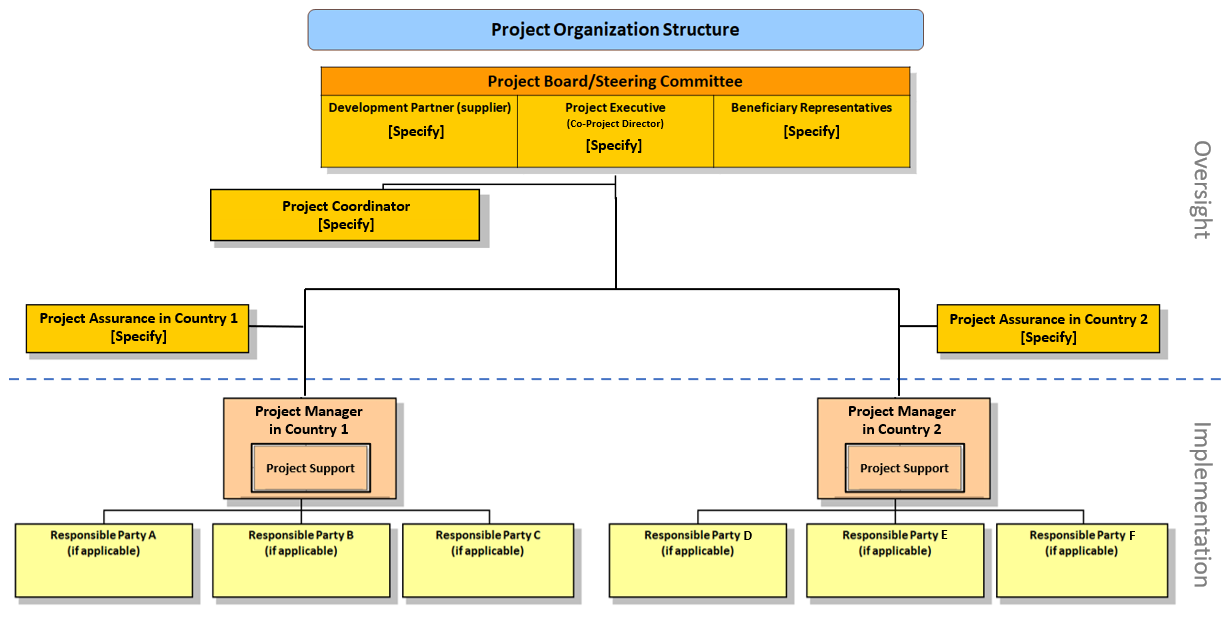 Project CoordinatorThis role is appointed by the Project Board to coordinate, on behalf of the Project Board, the day-to-day collaborative efforts at the overall project level. The project coordinator plays a key role in coordinating and incorporating the programmatic contributions of all partner countries and is responsible for:Compiling joint project reports, with specific inputs from each partner countryFacilitating communication and coordination among partnersPreparing for and convening project board meetingsFacilitating joint activities, as needed, andCoordinating and commissioning project evaluations.The Project Coordinator is supported by a UNDP office that may be identified during the formulating of the multi-country project, taking into account its comparative advantages. Such an office is called a coordinating office of the project. The cost for services provided by a coordinating office should be covered by the project budget.Legal Context [NOTE: Please choose out of the following options, as applicable to the countries participating in the multi-country project. If there are different contexts, preface each with the country name to which the clauses apply. Delete all other options from the document] Option a. Where the country has signed the Standard Basic Assistance Agreement (SBAA) This project document shall be the instrument referred to as such in Article 1 of the Standard Basic Assistance Agreement between the Government of (country) and UNDP, signed on (date).   All references in the SBAA to “Executing Agency” shall be deemed to refer to “Implementing Partner.”This project will be implemented by [name of entity] (“Implementing Partner”) in accordance with its financial regulations, rules, practices and procedures only to the extent that they do not contravene the principles of the Financial Regulations and Rules of UNDP. Where the financial governance of an Implementing Partner does not provide the required guidance to ensure best value for money, fairness, integrity, transparency, and effective international competition, the financial governance of UNDP shall apply.Option b. Where the country has NOT signed the Standard Basic Assistance Agreement (SBAA)The project document shall be the instrument envisaged and defined in the Supplemental Provisions to the Project Document, attached hereto and forming an integral part hereof, as “the Project Document”.This project will be implemented by [name of entity] (“Implementing Partner”) in accordance with its financial regulations, rules, practices and procedures only to the extent that they do not contravene the principles of the Financial Regulations and Rules of UNDP. Where the financial governance of an Implementing Partner does not provide the required guidance to ensure best value for money, fairness, integrity, transparency, and effective international competition, the financial governance of UNDP shall apply.Option c. For Global and Regional ProjectsThis project forms part of an overall programmatic framework under which several separate associated country level activities will be implemented. When assistance and support services are provided from this Project to the associated country level activities, this document shall be the “Project Document” instrument referred to in: (i) the respective signed SBAAs for the specific countries; or (ii) in the Supplemental Provisions to the Project Document attached to the Project Document in cases where the recipient country has not signed an SBAA with UNDP, attached hereto and forming an integral part hereof.  All references in the SBAA to “Executing Agency” shall be deemed to refer to “Implementing Partner.”This project will be implemented by [name of entity] (“Implementing Partner”) in accordance with its financial regulations, rules, practices and procedures only to the extent that they do not contravene the principles of the Financial Regulations and Rules of UNDP. Where the financial governance of an Implementing Partner does not provide the required guidance to ensure best value for money, fairness, integrity, transparency, and effective international competition, the financial governance of UNDP shall apply.  Risk Management [NOTE: Please choose the option that corresponds to the implementation modality of the Project. Delete all other options.]Option a. Government Entity (NIM)Consistent with the Article III of the SBAA [or the Supplemental Provisions to the Project Document], the responsibility for the safety and security of the Implementing Partner and its personnel and property, and of UNDP’s property in the Implementing Partner’s custody, rests with the Implementing Partner.  To this end, the Implementing Partner shall:put in place an appropriate security plan and maintain the security plan, taking into account the security situation in the country where the project is being carried;assume all risks and liabilities related to the Implementing Partner’s security, and the full implementation of the security plan.UNDP reserves the right to verify whether such a plan is in place, and to suggest modifications to the plan when necessary. Failure to maintain and implement an appropriate security plan as required hereunder shall be deemed a breach of the Implementing Partner’s obligations under this Project Document.  The Implementing Partner agrees to undertake all reasonable efforts to ensure that no UNDP funds received pursuant to the Project Document are used to provide support to individuals or entities associated with terrorism, that the recipients of any amounts provided by UNDP hereunder do not appear on the United Nations Security Council Consolidated Sanctions List, and that no UNDP funds received pursuant to the Project Document are used for money laundering activities. The United Nations Security Council Consolidated Sanctions List can be accessed via https://www.un.org/securitycouncil/content/un-sc-consolidated-list. The Implementing Partner acknowledges and agrees that UNDP will not tolerate sexual harassment and sexual exploitation and abuse of anyone by the Implementing Partner, and each of its responsible parties, their respective sub-recipients and other entities involved in Project implementation, either as contractors or subcontractors and their personnel, and any individuals performing services for them under the Project Document. (a) In the implementation of the activities under this Project Document, the Implementing Partner, and each of its sub-parties referred to above, shall comply with the standards of conduct set forth in the Secretary General’s Bulletin ST/SGB/2003/13 of 9 October 2003, concerning “Special measures for protection from sexual exploitation and sexual abuse” (“SEA”). (b) Moreover, and without limitation to the application of other regulations, rules, policies and procedures bearing upon the performance of the activities under this Project Document, in the implementation of activities, the Implementing Partner, and each of its sub-parties referred to above, shall not engage in any form of sexual harassment (“SH”). SH is defined as any unwelcome conduct of a sexual nature that might reasonably be expected or be perceived to cause offense or humiliation, when such conduct interferes with work, is made a condition of employment or creates an intimidating, hostile or offensive work environment. SH may occur in the workplace or in connection with work. While typically involving a pattern of conduct, SH may take the form of a single incident. In assessing the reasonableness of expectations or perceptions, the perspective of the person who is the target of the conduct shall be considered. a) In the performance of the activities under this Project Document, the Implementing Partner shall (with respect to its own activities), and shall require from its sub-parties referred to in paragraph 4 (with respect to their activities) that they, have minimum standards and procedures in place, or a plan to develop and/or improve such standards and procedures in order to be able to take effective preventive and investigative action. These should include: policies on sexual harassment and sexual exploitation and abuse; policies on whistleblowing/protection against retaliation; and complaints, disciplinary and investigative mechanisms. In line with this, the Implementing Partner will and will require that such sub-parties will take all appropriate measures to:Prevent its employees, agents or any other persons engaged to perform any services under this Project Document, from engaging in SH or SEA;Offer employees and associated personnel training on prevention and response to SH and SEA, where the Implementing Partner and its sub-parties referred to in paragraph 4 have not put in place its own training regarding the prevention of SH and SEA, the Implementing Partner and its sub-parties may use the training material available at UNDP;Report and monitor allegations of SH and SEA of which the Implementing Partner and its sub-parties referred to in paragraph 4 have been informed or have otherwise become aware, and status thereof; Refer victims/survivors of SH and SEA to safe and confidential victim assistance; andPromptly and confidentially record and investigate any allegations credible enough to warrant an investigation of SH or SEA. The Implementing Partner shall advise UNDP of any such allegations received and investigations being conducted by itself or any of its sub-parties referred to in paragraph 4 with respect to their activities under the Project Document, and shall keep UNDP informed during the investigation by it or any of such sub-parties, to the extent that such notification (i) does not jeopardize the conduct of the investigation, including but not limited to the safety or security of persons, and/or (ii) is not in contravention of any laws applicable to it. Following the investigation, the Implementing Partner shall advise UNDP of any actions taken by it or any of the other entities further to the investigation. b) The Implementing Partner shall establish that it has complied with the foregoing, to the satisfaction of UNDP, when requested by UNDP or any party acting on its behalf to provide such confirmation. Failure of the Implementing Partner, and each of its sub-parties referred to in paragraph 4, to comply of the foregoing, as determined by UNDP, shall be considered grounds for suspension or termination of the Project.Social and environmental sustainability will be enhanced through application of the UNDP Social and Environmental Standards (http://www.undp.org/ses) and related Accountability Mechanism (http://www.undp.org/secu-srm).   The Implementing Partner shall: (a) conduct project and programme-related activities in a manner consistent with the UNDP Social and Environmental Standards, (b) implement any management or mitigation plan prepared for the project or programme to comply with such standards, and (c) engage in a constructive and timely manner to address any concerns and complaints raised through the Accountability Mechanism. UNDP will seek to ensure that communities and other project stakeholders are informed of and have access to the Accountability Mechanism. All signatories to the Project Document shall cooperate in good faith with any exercise to evaluate any programme or project-related commitments or compliance with the UNDP Social and Environmental Standards. This includes providing access to project sites, relevant personnel, information, and documentation.The Implementing Partner will take appropriate steps to prevent misuse of funds, fraud or corruption, by its officials, consultants, responsible parties, subcontractors and sub-recipients in implementing the project or using UNDP funds.  In the implementation of the activities under this Project Document, UNDP places reasonable reliance upon the Implementing Partner for it to apply its laws, regulations and processes, and applicable international laws regarding anti money laundering and countering the financing of terrorism, to ensure consistency with the principles of then in force the UNDP Anti-Money Laundering and Countering the Financing of Terrorism Policy.The Implementing Partner will ensure that its financial management, anti-corruption, anti-fraud and anti money laundering and countering the financing of terrorism policies are in place and enforced for all funding received from or through UNDP. The requirements of the following documents, then in force at the time of signature of the Project Document, apply to the Implementing Partner: (a) UNDP Policy on Fraud and other Corrupt Practices and (b) UNDP Office of Audit and Investigations Investigation Guidelines. The Implementing Partner agrees to the requirements of the above documents, which are an integral part of this Project Document and are available online at www.undp.org. In the event that an investigation is required, UNDP has the obligation to conduct investigations relating to any aspect of UNDP projects and programmes in accordance with UNDP’s regulations, rules, policies and procedures. The Implementing Partner shall provide its full cooperation, including making available personnel, relevant documentation, and granting access to the Implementing Partner’s (and its consultants’, responsible parties’, subcontractors’ and sub-recipients’) premises, for such purposes at reasonable times and on reasonable conditions as may be required for the purpose of an investigation. Should there be a limitation in meeting this obligation, UNDP shall consult with the Implementing Partner to find a solution.The signatories to this Project Document will promptly inform one another in case of any incidence of inappropriate use of funds, credible allegation of fraud or corruption or other financial irregularities with due confidentiality.Where the Implementing Partner becomes aware that a UNDP project or activity, in whole or in part, is the focus of investigation for alleged fraud/corruption, the Implementing Partner will inform the UNDP Resident Representative/Head of Office, who will promptly inform UNDP’s Office of Audit and Investigations (OAI). The Implementing Partner shall provide regular updates to the head of UNDP in the country and OAI of the status of, and actions relating to, such investigation.Choose one of the three following options:Option 1: UNDP shall be entitled to a refund from the Implementing Partner of any funds provided that have been used inappropriately, including through fraud, corruption or other financial irregularity, or otherwise paid other than in accordance with the terms and conditions of the Project Document.  Such amount may be deducted by UNDP from any payment due to the Implementing Partner under this or any other agreement.  Recovery of such amount by UNDP shall not diminish or curtail the Implementing Partner’s obligations under this Project Document.Option 2: The Implementing Partner agrees that, where applicable, donors to UNDP (including the Government) whose funding is the source, in whole or in part, of the funds for the activities which are the subject of this Project Document, may seek recourse to the Implementing Partner for the recovery of any funds determined by UNDP to have been used inappropriately, including through fraud, corruption or other financial irregularity, or otherwise paid other than in accordance with the terms and conditions of the Project Document.Option 3: UNDP shall be entitled to a refund from the Implementing Partner of any funds provided that have been used inappropriately, including through fraud, corruption or other financial irregularity, or otherwise paid other than in accordance with the terms and conditions of the Project Document.  Such amount may be deducted by UNDP from any payment due to the Implementing Partner under this or any other agreement.  Where such funds have not been refunded to UNDP, the Implementing Partner agrees that donors to UNDP (including the Government) whose funding is the source, in whole or in part, of the funds for the activities under this Project Document, may seek recourse to the Implementing Partner for the recovery of any funds determined by UNDP to have been used inappropriately, including through fraud, corruption or other financial irregularity, or otherwise paid other than in accordance with the terms and conditions of the Project Document.Note:  The term “Project Document” as used in this clause shall be deemed to include any relevant subsidiary agreement further to the Project Document, including those with responsible parties, subcontractors, and sub-recipients.Each contract issued by the Implementing Partner in connection with this Project Document shall include a provision representing that no fees, gratuities, rebates, gifts, commissions or other payments, other than those shown in the proposal, have been given, received, or promised in connection with the selection process or in contract execution, and that the recipient of funds from the Implementing Partner shall cooperate with any and all investigations and post-payment audits.Should UNDP refer to the relevant national authorities for appropriate legal action any alleged wrongdoing relating to the project, the Government will ensure that the relevant national authorities shall actively investigate the same and take appropriate legal action against all individuals found to have participated in the wrongdoing, recover and return any recovered funds to UNDP.The Implementing Partner shall ensure that all of its obligations set forth under this section entitled “Risk Management” are passed on to each responsible party, subcontractor and sub-recipient and that all the clauses under this section entitled “Risk Management Standard Clauses” are included, mutatis mutandis, in all sub-contracts or sub-agreements entered into further to this Project Document.Option b. UNDP (DIM)UNDP as the Implementing Partner will comply with the policies, procedures and practices of the United Nations Security Management System (UNSMS.)UNDP as the Implementing Partner will undertake all reasonable efforts to ensure that none of the [project funds] [UNDP funds received pursuant to the Project Document] are used to provide support to individuals or entities associated with terrorism , that the recipients of any amounts provided by UNDP hereunder do not appear on the United Nations Security Council Consolidated Sanctions List, and that no UNDP funds received pursuant to the Project Document are used for money laundering activities. The United Nations Security Council Consolidated Sanctions List can be accessed via https://www.un.org/securitycouncil/content/un-sc-consolidated-list. This provision must be included in all sub-contracts or sub-agreements entered into under this Project Document.Social and environmental sustainability will be enhanced through application of the UNDP Social and Environmental Standards (http://www.undp.org/ses) and related Accountability Mechanism (http://www.undp.org/secu-srm).   UNDP as the Implementing Partner will: (a) conduct project and programme-related activities in a manner consistent with the UNDP Social and Environmental Standards, (b) implement any management or mitigation plan prepared for the project or programme to comply with such standards, and (c) engage in a constructive and timely manner to address any concerns and complaints raised through the Accountability Mechanism. UNDP will seek to ensure that communities and other project stakeholders are informed of and have access to the Accountability Mechanism. In the implementation of the activities under this Project Document, UNDP as the Implementing Partner will handle any sexual exploitation and abuse (“SEA”) and sexual harassment (“SH”) allegations in accordance with its regulations, rules, policies and procedures.All signatories to the Project Document shall cooperate in good faith with any exercise to evaluate any programme or project-related commitments or compliance with the UNDP Social and Environmental Standards. This includes providing access to project sites, relevant personnel, information, and documentation.UNDP as the Implementing Partner will ensure that the following obligations are binding on each responsible party, subcontractor, and sub-recipient:Consistent with the Article III of the SBAA [or the Supplemental Provisions to the Project Document], the responsibility for the safety and security of each responsible party, subcontractor and sub-recipient and its personnel and property, and of UNDP’s property in such responsible party’s, subcontractor’s and sub-recipient’s custody, rests with such responsible party, subcontractor and sub-recipient.  To this end, each responsible party, subcontractor and sub-recipient shall:put in place an appropriate security plan and maintain the security plan, taking into account the security situation in the country where the project is being carried;assume all risks and liabilities related to such responsible party’s, subcontractor’s and sub-recipient’s security, and the full implementation of the security plan.UNDP reserves the right to verify whether such a plan is in place, and to suggest modifications to the plan when necessary. Failure to maintain and implement an appropriate security plan as required hereunder shall be deemed a breach of the responsible party’s, subcontractor’s and sub-recipient’s obligations under this Project Document.Each responsible party, subcontractor and sub-recipient (each a “sub-party” and together “sub-parties”) acknowledges and agrees that UNDP will not tolerate sexual harassment and sexual exploitation and abuse of anyone by the sub-parties, and other entities involved in Project implementation, either as contractors or subcontractors and their personnel, and any individuals performing services for them under the Project Document. (a) In the implementation of the activities under this Project Document, each sub-party shall comply with the standards of conduct set forth in the Secretary General’s Bulletin ST/SGB/2003/13 of 9 October 2003, concerning “Special measures for protection from sexual exploitation and sexual abuse” (“SEA”). (b) Moreover, and without limitation to the application of other regulations, rules, policies and procedures bearing upon the performance of the activities under this Project Document, in the implementation of activities, each sub-party, shall not engage in any form of sexual harassment (“SH”). SH is defined as any unwelcome conduct of a sexual nature that might reasonably be expected or be perceived to cause offense or humiliation, when such conduct interferes with work, is made a condition of employment or creates an intimidating, hostile or offensive work environment. SH may occur in the workplace or in connection with work. While typically involving a pattern of conduct, SH may take the form of a single incident. In assessing the reasonableness of expectations or perceptions, the perspective of the person who is the target of the conduct shall be considered. In the performance of the activities under this Project Document, each sub-party shall (with respect to its own activities), and shall require from its sub-parties (with respect to their activities) that they, have minimum standards and procedures in place, or a plan to develop and/or improve such standards and procedures in order to be able to take effective preventive and investigative action. These should include: policies on sexual harassment and sexual exploitation and abuse; policies on whistleblowing/protection against retaliation; and complaints, disciplinary and investigative mechanisms. In line with this, sub-parties will and will require that their respective sub-parties will take all appropriate measures to:(i) Prevent its employees, agents or any other persons engaged to perform any services under this Project Document, from engaging in SH or SEA;(ii) Offer employees and associated personnel training on prevention and response to SH and SEA, where sub-parties have not put in place its own training regarding the prevention of SH and SEA, sub-parties may use the training material available at UNDP;(iii) Report and monitor allegations of SH and SEA of which any of the sub-parties have been informed or have otherwise become aware, and status thereof; (iv) Refer victims/survivors of SH and SEA to safe and confidential victim assistance; and(v) Promptly and confidentially record and investigate any allegations credible enough to warrant an investigation of SH or SEA. Each sub-party shall advise UNDP of any such allegations received and investigations being conducted by itself or any of its sub-parties with respect to their activities under the Project Document, and shall keep UNDP informed during the investigation by it or any of such sub-parties, to the extent that such notification (i) does not jeopardize the conduct of the investigation, including but not limited to the safety or security of persons, and/or (ii) is not in contravention of any laws applicable to it. Following the investigation, the relevant sub-party shall advise UNDP of any actions taken by it or any of the other entities further to the investigation. Each sub-party shall establish that it has complied with the foregoing, to the satisfaction of UNDP, when requested by UNDP or any party acting on its behalf to provide such confirmation. Failure of the relevant sub-party to comply of the foregoing, as determined by UNDP, shall be considered grounds for suspension or termination of the Project.Each responsible party, subcontractor and sub-recipient will ensure that any project activities undertaken by them will be implemented in a manner consistent with the UNDP Social and Environmental Standards and shall ensure that any incidents or issues of non-compliance shall be reported to UNDP in accordance with UNDP Social and Environmental Standards.Each responsible party, subcontractor and sub-recipient will take appropriate steps to prevent misuse of funds, fraud, corruption or other financial irregularities, by its officials, consultants, subcontractors and sub-recipients in implementing the project or programme or using the UNDP funds.  It will ensure that its financial management, anti-corruption, anti-fraud and anti money laundering and countering the financing of terrorism policies are in place and enforced for all funding received from or through UNDP.The requirements of the following documents, then in force at the time of signature of the Project Document, apply to each responsible party, subcontractor and sub-recipient: (a) UNDP Policy on Fraud and other Corrupt Practices (b) UNDP Anti-Money Laundering and Countering the Financing of Terrorism Policy; and (c) UNDP Office of Audit and Investigations Investigation Guidelines. Each responsible party, subcontractor and sub-recipient agrees to the requirements of the above documents, which are an integral part of this Project Document and are available online at www.undp.org. In the event that an investigation is required, UNDP will conduct investigations relating to any aspect of UNDP programmes and projects. Each responsible party, subcontractor and sub-recipient will provide its full cooperation, including making available personnel, relevant documentation, and granting access to its (and its consultants’, subcontractors’ and sub-recipients’) premises, for such purposes at reasonable times and on reasonable conditions as may be required for the purpose of an investigation. Should there be a limitation in meeting this obligation, UNDP shall consult with it to find a solution.Each responsible party, subcontractor and sub-recipient will promptly inform UNDP as the Implementing Partner in case of any incidence of inappropriate use of funds, or credible allegation of fraud, corruption other financial irregularities with due confidentiality.Where it becomes aware that a UNDP project or activity, in whole or in part, is the focus of investigation for alleged fraud/corruption, each responsible party, subcontractor and sub-recipient will inform the UNDP Resident Representative/Head of Office, who will promptly inform UNDP’s Office of Audit and Investigations (OAI). It will provide regular updates to the head of UNDP in the country and OAI of the status of, and actions relating to, such investigation.Choose one of the three following options:Option 1: UNDP will be entitled to a refund from the responsible party, subcontractor or sub-recipient of any funds provided that have been used inappropriately, including through fraud corruption, other financial irregularities or otherwise paid other than in accordance with the terms and conditions of this Project Document.  Such amount may be deducted by UNDP from any payment due to the responsible party, subcontractor or sub-recipient under this or any other agreement.  Recovery of such amount by UNDP shall not diminish or curtail any responsible party’s, subcontractor’s or sub-recipient’s obligations under this Project Document.Option 2: Each responsible party, subcontractor or sub-recipient agrees that, where applicable, donors to UNDP (including the Government) whose funding is the source, in whole or in part, of the funds for the activities which are the subject of the Project Document, may seek recourse to such responsible party, subcontractor or sub-recipient for the recovery of any funds determined by UNDP to have been used inappropriately, including through fraud corruption or other financial irregularities or otherwise paid other than in accordance with the terms and conditions of the Project Document.Option 3: UNDP will be entitled to a refund from the responsible party, subcontractor or sub-recipient of any funds provided that have been used inappropriately, including through fraud corruption or other financial irregularities, or otherwise paid other than in accordance with the terms and conditions of the Project Document.  Such amount may be deducted by UNDP from any payment due to the responsible party, subcontractor or sub-recipient under this or any other agreement.  Where such funds have not been refunded to UNDP, the responsible party, subcontractor or sub-recipient agrees that donors to UNDP (including the Government) whose funding is the source, in whole or in part, of the funds for the activities under this Project Document, may seek recourse to such responsible party, subcontractor or sub-recipient for the recovery of any funds determined by UNDP to have been used inappropriately, including through fraud, corruption or other financial irregularities, or otherwise paid other than in accordance with the terms and conditions of the Project Document.Note:  The term “Project Document” as used in this clause shall be deemed to include any relevant subsidiary agreement further to the Project Document, including those with responsible parties, subcontractors and sub-recipients.Each contract issued by the responsible party, subcontractor or sub-recipient in connection with this Project Document shall include a provision representing that no fees, gratuities, rebates, gifts, commissions or other payments, other than those shown in the proposal, have been given, received, or promised in connection with the selection process or in contract execution, and that the recipient of funds from it shall cooperate with any and all investigations and post-payment audits.Should UNDP refer to the relevant national authorities for appropriate legal action any alleged wrongdoing relating to the project or programme, the Government will ensure that the relevant national authorities shall actively investigate the same and take appropriate legal action against all individuals found to have participated in the wrongdoing, recover and return any recovered funds to UNDP.Each responsible party, subcontractor and sub-recipient shall ensure that all of its obligations set forth under this section entitled “Risk Management” are passed on to its subcontractors and sub-recipients and that all the clauses under this section entitled “Risk Management Standard Clauses” are adequately reflected, mutatis mutandis, in all its sub-contracts or sub-agreements entered into further to this Project Document.Option c. CSO/NGO/Non-UN or other IGO with no signed SBEAA with UNDPConsistent with the Article III of the SBAA [or the Supplemental Provisions to the Project Document], the responsibility for the safety and security of the Implementing Partner and its personnel and property, and of UNDP’s property in the Implementing Partner’s custody, rests with the Implementing Partner.  To this end, the Implementing Partner shall:put in place an appropriate security plan and maintain the security plan, taking into account the security situation in the country where the project is being carried;assume all risks and liabilities related to the Implementing Partner’s security, and the full implementation of the security plan.UNDP reserves the right to verify whether such a plan is in place, and to suggest modifications to the plan when necessary. Failure to maintain and implement an appropriate security plan as required hereunder shall be deemed a breach of the Implementing Partner’s obligations under this Project Document and the Project Cooperation Agreement between UNDP and the Implementing Partner.The Implementing Partner agrees to undertake all reasonable efforts to ensure that no UNDP funds received pursuant to the Project Document are used to provide support to individuals or entities associated with terrorism, that the recipients of any amounts provided by UNDP hereunder do not appear on the United Nations Security Council Sanctions Consolidated Sanctions  List, and that no UNDP funds received pursuant to the Project Document are used for money laundering activities. The United Nations Security Council Sanctions Consolidated Sanctions  List  can be accessed via https://www.un.org/securitycouncil/content/un-sc-consolidated-list.  The Implementing Partner acknowledges and agrees that UNDP will not tolerate sexual harassment and sexual exploitation and abuse of anyone by the Implementing Partner, and each of its responsible parties, their respective sub-recipients and other entities involved in Project implementation, either as contractors or subcontractors and their personnel, and any individuals performing services for them under the Project Document. (a) In the implementation of the activities under this Project Document, the Implementing Partner, and each of its sub-parties referred to above, shall comply with the standards of conduct set forth in the Secretary General’s Bulletin ST/SGB/2003/13 of 9 October 2003, concerning “Special measures for protection from sexual exploitation and sexual abuse” (“SEA”). (b) Moreover, and without limitation to the application of other regulations, rules, policies and procedures bearing upon the performance of the activities under this Project Document, in the implementation of activities, the Implementing Partner, and each of its sub-parties referred to above, shall not engage in any form of sexual harassment (“SH”). SH is defined as any unwelcome conduct of a sexual nature that might reasonably be expected or be perceived to cause offense or humiliation, when such conduct interferes with work, is made a condition of employment or creates an intimidating, hostile or offensive work environment. SH may occur in the workplace or in connection with work. While typically involving a pattern of conduct, SH may take the form of a single incident. In assessing the reasonableness of expectations or perceptions, the perspective of the person who is the target of the conduct shall be considered.    a) In the performance of the activities under this Project Document, the Implementing Partner shall (with respect to its own activities), and shall require from its sub-parties referred to in paragraph 4 (with respect to their activities) that they, have minimum standards and procedures in place, or a plan to develop and/or improve such standards and procedures in order to be able to take effective preventive and investigative action. These should include policies on sexual harassment and sexual exploitation and abuse; policies on whistleblowing/protection against retaliation; and complaints, disciplinary and investigative mechanisms. In line with this, the Implementing Partner will, and will require that such sub-parties will take all appropriate measures to:Prevent its employees, agents or any other persons engaged to perform any services under this Project Document, from engaging in SH or SEA;Offer employees and associated personnel training on prevention and response to SH and SEA, where the Implementing Partner and its sub-parties referred to in paragraph 4, have not put in place its own training regarding the prevention of SH and SEA, the Implementing Partner and such sub-parties may use the training material available at UNDP;Report and monitor allegations of SH and SEA of which the Implementing Partner and its sub-parties referred to in paragraph 4 have been informed or have otherwise become aware, and status thereof; Refer victims/survivors of SH and SEA to safe and confidential victim assistance; andPromptly and confidentially record and investigate any allegations credible enough to warrant an investigation of SH or SEA. The Implementing Partner shall advise UNDP of any such allegations received and investigations being conducted by itself or any of its sub-parties referred to in paragraph 4 with respect to their activities under the Project Document, and shall keep UNDP informed during the investigation by it or any of such sub-parties, to the extent that such notification (i) does not jeopardize the conduct of the investigation, including but not limited to the safety or security of persons, and/or (ii) is not in contravention of any laws applicable to it. Following the investigation, the Implementing Partner shall advise UNDP of any actions taken by it or any of the other entities further to the investigation.  b) The Implementing Partner shall establish that it has complied with the foregoing, to the satisfaction of UNDP, when requested by UNDP or any party acting on its behalf to provide such confirmation. Failure of the Implementing Partner, and each of its sub-parties referred to in paragraph 4, to comply of the foregoing, as determined by UNDP, shall be considered grounds for suspension or termination of the Project.Social and environmental sustainability will be enhanced through application of the UNDP Social and Environmental Standards (http://www.undp.org/ses) and related Accountability Mechanism (http://www.undp.org/secu-srm).   The Implementing Partner shall: (a) conduct project and programme-related activities in a manner consistent with the UNDP Social and Environmental Standards, (b) implement any management or mitigation plan prepared for the project or programme to comply with such standards, and (c) engage in a constructive and timely manner to address any concerns and complaints raised through the Accountability Mechanism. UNDP will seek to ensure that communities and other project stakeholders are informed of and have access to the Accountability Mechanism. All signatories to the Project Document shall cooperate in good faith with any exercise to evaluate any programme or project-related commitments or compliance with the UNDP Social and Environmental Standards. This includes providing access to project sites, relevant personnel, information, and documentation.UNDP is committed to the highest ethical standards and will not tolerate the diversion of the resources entrusted to it through Money Laundering or Terrorist Financing and will not partner with entities that tolerate the diversion of resources through Money Laundering or Terrorist Financing. To that effect, the Implementing Partner represents and warrants that it has not, and it shall not, at any time in the implementation of the Project engage in Terrorism Financing or Money Laundering.  The Implementing Partner shall communicate the restriction of this paragraph to its and each of its responsible parties, their respective sub-recipients and other entities involved in Project implementation, either as contractors or subcontractors and their personnel, and any individuals performing services for them under the Project Documents and shall take all reasonable measures to ensure that such persons do not engage in Terrorism Financing or Money Laundering.  The Implementing Partner shall immediately disclose to UNDP any actual, apparent, potential or attempted Terrorism Financing or Money Laundering activity that it becomes aware of. The Implementing Partner shall fully cooperate with any investigation or review of Terrorism Financing or Money Laundering activity by UNDP.  The Implementing Partner acknowledges and agrees that Terrorism Financing or Money Laundering constitute financial irregulates and that if the Implementing Partner or any of its responsible parties, their respective sub-recipients and other entities involved in Project implementation, either as contractors or subcontractors and their personnel, and any individuals performing services for them under the Project Document engages in Terrorism Financing or Money Laundering activity  that would constitute a material breach of this Project Document, which entitles UNDP to immediately terminate the Project without incurring any liability or penalty. Furthermore, the Implementing Partner expressly acknowledges and agrees that, in the event that UNDP were to determine through an investigation or otherwise that Terrorism Financing or Money Laundering occurred, UNDP shall have, in addition to its right to immediately terminate the Project, the rights to: apply and enforce the relevant sanctions in accordance with UNDP internal regulations, rules, procedures, practices, policies and guidelines, including referral of the matter to national authorities when appropriate; andrecover all losses, financial or otherwise, suffered by UNDP in connection with such Terrorism Financing or Money Laundering activity. For the purpose of this Project Document the following terms shall have the definition ascribed to the below:  “Money Laundering” is generally considered as concealment of the origins of money obtained illegally, typically by passing it through a complex sequence of financial or commercial transactions. ML usually involves three stages: (i) introducing the proceeds of crime into the financial system (placement); (ii) transactions to convert or transfer the funds to other locations or financial institutions (layering); and (iii) reintroducing the funds into the legitimate economy as "clean" money and investing it in various assets or business ventures (reintegration) appearing to have been legally obtained. The FATF recommends that ML be criminalized by every country on the basis of article 3(1)(b) and (c) of the Vienna Convention and article 6(1) of the Palermo Convention. “Terrorist Financing” means providing support to individuals or entities that appear on the United Nations Security Council Consolidated Sanctions List accessible at https://www.un.org/securitycouncil/content/un-sc-consolidated-list.The Implementing Partner will take appropriate steps to prevent misuse of funds, fraud or corruption, by its officials, consultants, responsible parties, subcontractors and sub-recipients in implementing the project or using the UNDP funds.  The Implementing Partner will ensure that its financial management, anti-corruption, anti-fraud and anti money laundering and countering the financing of terrorism policies are in place and enforced for all funding received from or through UNDP.The requirements of the following documents, then in force at the time of signature of the Project Document, apply to the Implementing Partner: (a) UNDP Policy on Fraud and other Corrupt Practices (b) UNDP Anti-Money Laundering and Countering the Financing of Terrorism Policy; and (c) UNDP Office of Audit and Investigations Investigation Guidelines. The Implementing Partner agrees to the requirements of the above documents, which are an integral part of this Project Document and are available online at www.undp.org. In the event that an investigation is required, UNDP has the obligation to conduct investigations relating to any aspect of UNDP programmes and projects in accordance with UNDP regulations, rules, policies and procedures. The Implementing Partner shall provide its full cooperation, including making available personnel, relevant documentation, and granting access to the Implementing Partner’s (and its consultants’, responsible parties’, subcontractors‘ and sub-recipients’) premises, for such purposes at reasonable times and on reasonable conditions as may be required for the purpose of an investigation. Should there be a limitation in meeting this obligation, UNDP shall consult with the Implementing Partner to find a solution.The Implementing Partner will promptly inform UNDP in case of any incidence of inappropriate use of funds, or credible allegation of fraud, corruption or other financial irregularity with due confidentiality.Where the Implementing Partner becomes aware that a UNDP project or activity, in whole or in part, is the focus of investigation for alleged fraud/corruption or other financial irregularity, the Implementing Partner will inform the UNDP Resident Representative/Head of Office, who will promptly inform UNDP’s Office of Audit and Investigations (OAI). The Implementing Partner shall provide regular updates to the head of UNDP in the country and OAI of the status of, and actions relating to, such investigation.Choose one of the three following options:Option 1: UNDP shall be entitled to a refund from the Implementing Partner of any funds provided that have been used inappropriately, including through fraud,  corruption or other financial irregularity, or otherwise paid other than in accordance with the terms and conditions of this Project Document.  Such amount may be deducted by UNDP from any payment due to the Implementing Partner under this or any other agreement.  Recovery of such amount by UNDP shall not diminish or curtail the Implementing Partner’s obligations under this Project Document.Option 2: The Implementing Partner agrees that, where applicable, donors to UNDP (including the Government) whose funding is the source, in whole or in part, of the funds for the activities which are the subject of the Project Document, may seek recourse to the Implementing Partner for the recovery of any funds determined by UNDP to have been used inappropriately, including through fraud, corruption or other financial irregularity, or otherwise paid other than in accordance with the terms and conditions of the Project Document.Option 3: UNDP shall be entitled to a refund from the Implementing Partner of any funds provided that have been used inappropriately, including through fraud. corruption or other financial irregularity, or otherwise paid other than in accordance with the terms and conditions of the Project Document.  Such amount may be deducted by UNDP from any payment due to the Implementing Partner under this or any other agreement.  Where such funds have not been refunded to UNDP, the Implementing Partner agrees that donors to UNDP (including the Government) whose funding is the source, in whole or in part, of the funds for the activities under this Project Document, may seek recourse to the Implementing Partner for the recovery of any funds determined by UNDP to have been used inappropriately, including through fraud, corruption or other financial irregularity, or otherwise paid other than in accordance with the terms and conditions of the Project Document.Note:  The term “Project Document” as used in this clause shall be deemed to include any relevant subsidiary agreement further to the Project Document, including those with the Implementing Partner, responsible parties, subcontractors and sub-recipients.Each contract issued by the Implementing Partner in connection with this Project Document shall include a provision representing that no fees, gratuities, rebates, gifts, commissions or other payments, other than those shown in the proposal, have been given, received, or promised in connection with the selection process or in contract execution, and that the recipient of funds from the Implementing Partner shall cooperate with any and all investigations and post-payment audits.Should UNDP refer to the relevant national authorities for appropriate legal action any alleged wrongdoing relating to the project, the Government will ensure that the relevant national authorities shall actively investigate the same and take appropriate legal action against all individuals found to have participated in the wrongdoing, recover and return any recovered funds to UNDP.The Implementing Partner shall ensure that all of its obligations set forth under this section entitled “Risk Management Standard Clauses” are passed on to each responsible party, subcontractor and sub-recipient and that all the clauses under this section entitled “Risk Management” are included, mutatis mutandis, in all sub-contracts or sub-agreements entered into further to this Project Document.Option d. UN Agency other than UNDP, and IGO with signed SBEAA with UNDP[Name of UN Agency/IGO] as the Implementing Partner will comply with the policies, procedures and practices of the United Nations Security Management System (UNSMS.)In the implementation of the activities under this Project Document, [Name of UN Agency/IGO] as the Implementing Partner will handle any sexual exploitation and abuse (“SEA”) and sexual harassment (“SH”) allegations in accordance with its regulations, rules, policies and procedures. The Implementing Partner will ensure that its regulations, rules, policies and procedures are consistent with the principles of UNDP relating to SEA and SH requirements. Notwithstanding the foregoing, the [Name of UN Agency/IGO], as the Implementing Partner, will notify UNDP of any such allegations and investigations it may conduct further to such allegations.[Name of UN Agency/IGO] as the Implementing Partner will ensure that the following obligations are binding on each responsible party, subcontractor and sub-recipient that is not a UN entity:Consistent with the Article III of the SBAA [or the Supplemental Provisions to the Project Document], the responsibility for the safety and security of each responsible party, subcontractor and sub-recipient and its personnel and property, and of [Name of UN Agency/IGO]’s property in such responsible party’s, subcontractor’s and sub-recipient’s custody, rests with such responsible party, subcontractor and sub-recipient.  To this end, each responsible party, subcontractor and sub-recipient shall:put in place an appropriate security plan and maintain the security plan, taking into account the security situation in the country where the project is being carried;assume all risks and liabilities related to such responsible party’s, subcontractor’s and sub-recipient’s security, and the full implementation of the security plan.[Name of UN Agency/IGO]  reserves the right to verify whether such a plan is in place, and to suggest modifications to the plan when necessary. Failure to maintain and implement an appropriate security plan as required hereunder shall be deemed a breach of the responsible party’s, subcontractor’s and sub-recipient’s obligations under this Project Document.In the performance of the activities under this Project, [Name of UN Agency/IGO] as the Implementing Partner shall ensure, with respect to the activities of any of its responsible parties, sub-recipients and other entities engaged under the Project, either as contractors or subcontractors, their personnel and any individuals performing services for them, that those entities have in place adequate and proper procedures, processes and policies to prevent and/or handle SEA and SH.[Name of UN Agency/IGO] agrees to undertake all reasonable efforts to ensure that none of the [project funds] [UNDP funds received pursuant to the Project Document] are used to provide support to individuals or entities associated with terrorism, that the recipients of any amounts provided by UNDP hereunder do not appear on the United Nations Security Council Sanctions Consolidated Sanctions  List, and that no UNDP funds received pursuant to the Project Document are used for money laundering activities. The United Nations Security Council Sanctions Consolidated Sanctions  List  can be accessed via https://www.un.org/securitycouncil/content/un-sc-consolidated-list.Social and environmental sustainability will be enhanced through application of the UNDP Social and Environmental Standards (http://www.undp.org/ses) and related Accountability Mechanism (http://www.undp.org/secu-srm).   The Implementing Partner shall: (a) conduct project and programme-related activities in a manner consistent with the UNDP Social and Environmental Standards, (b) implement any management or mitigation plan prepared for the project or programme to comply with such standards, and (c) engage in a constructive and timely manner to address any concerns and complaints raised through the Accountability Mechanism. UNDP will seek to ensure that communities and other project stakeholders are informed of and have access to the Accountability Mechanism. All signatories to the Project Document shall cooperate in good faith with any exercise to evaluate any programme or project-related commitments or compliance with the UNDP Social and Environmental Standards. This includes providing access to project sites, relevant personnel, information, and documentation. In the implementation of the activities under this Project Document, [Name of UN Agency/IGO] as the Implementing Partner will ensure that its regulations, rules, policies and procedures are consistent with the principles of then in force UNDP’s Anti-Money Laundering and Countering the Financing of Terrorism Policy. The Implementing Partner will take appropriate steps to prevent misuse of funds, fraud, or corruption, by its officials, consultants, responsible parties, subcontractors, and sub-recipients in implementing the project or programme or using the UNDP funds.  The Implementing Partner will ensure that its financial management, anti-corruption, anti-fraud and anti money laundering and countering the financing of terrorism policies are in place and enforced for all funding received from or through UNDP.[This text should be included when the Implementing Partner is a non-UN IGO: The requirements of the following documents, then in force at the time of signature of the Project Document, apply to the Implementing Partner: (a) UNDP Policy on Fraud and other Corrupt Practices and (b) UNDP Office of Audit and Investigations Investigation Guidelines. The Implementing Partner agrees to the requirements of the above documents, which are an integral part of this Project Document and are available online at www.undp.org.][This text should be included when the Implementing Partner is a non-UN IGO: In the event that an investigation is required, UNDP has the obligation to conduct investigations relating to any aspect of UNDP projects or programmes. The Implementing Partner shall provide its full cooperation, including making available personnel, relevant documentation, and granting access to the Implementing Partner’s (and its consultants’, responsible parties’, subcontractors‘ and sub-recipients’) premises, for such purposes at reasonable times and on reasonable conditions as may be required for the purpose of an investigation. Should there be a limitation in meeting this obligation, UNDP shall consult with the Implementing Partner to find a solution.]The Implementing Partner and UNDP will promptly inform one another in case of any incidence of inappropriate use of funds, or credible allegation of fraud or corruption with due confidentiality.Where the Implementing Partner becomes aware that a UNDP project or activity, in whole or in part, is the focus of investigation for alleged fraud/corruption or other financial irregularity, the Implementing Partner will inform the UNDP Resident Representative/Head of Office, who will promptly inform UNDP’s Office of Audit and Investigations (OAI). The Implementing Partner shall provide regular updates to the head of UNDP in the country and OAI of the status of, and actions relating to, such investigation.Choose one of the three following options:Option 1: UNDP shall be entitled to a refund from the Implementing Partner of any funds provided that have been used inappropriately, including through fraud, corruption or other financial irregularity, or otherwise paid other than in accordance with the terms and conditions of this Project Document.  Such amount may be deducted by UNDP from any payment due to the Implementing Partner under this or any other agreement.  Recovery of such amount by UNDP shall not diminish or curtail the Implementing Partner’s obligations under this Project Document.Option 2: The Implementing Partner agrees that, where applicable, donors to UNDP (including the Government) whose funding is the source, in whole or in part, of the funds for the activities which are the subject of the Project Document, may seek recourse to the Implementing Partner for the recovery of any funds determined by UNDP to have been used inappropriately, including through fraud, corruption or other financial irregularity, or otherwise paid other than in accordance with the terms and conditions of the Project Document.Option 3: UNDP shall be entitled to a refund from the Implementing Partner of any funds provided that have been used inappropriately, including through fraud, corruption or other financial irregularity, or otherwise paid other than in accordance with the terms and conditions of the Project Document.  Such amount may be deducted by UNDP from any payment due to the Implementing Partner under this or any other agreement.  Where such funds have not been refunded to UNDP, the Implementing Partner agrees that donors to UNDP (including the Government) whose funding is the source, in whole or in part, of the funds for the activities under this Project Document, may seek recourse to the Implementing Partner for the recovery of any funds determined by UNDP to have been used inappropriately, including through fraud, corruption or other financial irregularity, or otherwise paid other than in accordance with the terms and conditions of the Project Document.Note:  The term “Project Document” as used in this clause shall be deemed to include any relevant subsidiary agreement further to the Project Document, including those with responsible parties, subcontractors and sub-recipients.Each contract issued by the Implementing Partner in connection with this Project Document shall include a provision representing that no fees, gratuities, rebates, gifts, commissions or other payments, other than those shown in the proposal, have been given, received, or promised in connection with the selection process or in contract execution, and that the recipient of funds from the Implementing Partner shall cooperate with any and all investigations and post-payment audits.Should UNDP refer to the relevant national authorities for appropriate legal action any alleged wrongdoing relating to the project, the Government will ensure that the relevant national authorities shall actively investigate the same and take appropriate legal action against all individuals found to have participated in the wrongdoing, recover and return any recovered funds to UNDP.The Implementing Partner shall ensure that all of its obligations set forth under this section entitled “Risk Management Standard Clauses” are passed on to each responsible party, subcontractor and sub-recipient and that all the clauses under this section entitled “Risk Management” are included, mutatis mutandis, in all sub-contracts or sub-agreements entered into further to this Project Document.Special Clauses. In case of government cost-sharing through the project, the following clauses should be included:The schedule of payments and UNDP bank account details.The value of the payment, if made in a currency other than United States dollars, shall be determined by applying the United Nations operational rate of exchange in effect on the date of payment.  Should there be a change in the United Nations operational rate of exchange prior to the full utilization by the UNDP of the payment, the value of the balance of funds still held at that time will be adjusted accordingly.  If, in such a case, a loss in the value of the balance of funds is recorded, UNDP shall inform the Government with a view to determining whether any further financing could be provided by the Government.  Should such further financing not be available, the assistance to be provided to the project may be reduced, suspended or terminated by UNDP.The above schedule of payments takes into account the requirement that the payments shall be made in advance of the implementation of planned activities.  It may be amended to be consistent with the progress of project delivery. UNDP shall receive and administer the payment in accordance with the regulations, rules and directives of UNDP.All financial accounts and statements shall be expressed in United States dollars.If unforeseen increases in expenditures or commitments are expected or realized (whether owing to inflationary factors, fluctuation in exchange rates or unforeseen contingencies), UNDP shall submit to the government on a timely basis a supplementary estimate showing the further financing that will be necessary. The Government shall use its best endeavours to obtain the additional funds required.If the payments referred above are not received in accordance with the payment schedule, or if the additional financing required in accordance with paragraph 6 above is not forthcoming from the Government or other sources, the assistance to be provided to the project under this Agreement may be reduced, suspended or terminated by UNDP.Any interest income attributable to the contribution shall be credited to UNDP Account and shall be utilized in accordance with established UNDP procedures.In accordance with the decisions and directives of UNDP's Executive Board:	The contribution shall be charged:[…%] cost recovery for the provision of general management support (GMS) by UNDP headquarters and country officesDirect cost for implementation support services (ISS) provided by UNDP and/or an executing entity/implementing partner.Ownership of equipment, supplies and other properties financed from the contribution shall vest in UNDP.  Matters relating to the transfer of ownership by UNDP shall be determined in accordance with the relevant policies and procedures of UNDP.The contribution shall be subject exclusively to the internal and external auditing procedures provided for in the financial regulations, rules and directives of UNDP.”  ANNEXESProject Quality Assurance ReportSocial and Environmental Screening Template [English] [French] [Spanish], including additional Social and Environmental Assessments or Management Plans as relevant. (NOTE: The SES Screening is not required for projects in which UNDP is Administrative Agent only and/or projects comprised solely of reports, coordination of events, trainings, workshops, meetings, conferences, preparation of communication materials, strengthening capacities of partners to participate in international negotiations and conferences, partnership coordination and management of networks, or global/regional projects with no country level activities).Risk Analysis. Use the standard Risk Register template. Please refer to the Deliverable Description of the Risk Register for instructionsCapacity Assessment: Results of capacity assessments of Implementing Partner (including Partner Capacity Assessment Tool (PCAT) and HACT Micro Assessment)Project Board Terms of Reference and TORs of key management positions. The standard Project Board TOR can be found here. On-Granting Provisions Applicable to the Implementing Partner. On-granting clauses for non-UNDP Implementing Partners can be found here.  CountryImplementing PartnerOutputs to be delivered by countryBrief DescriptionBrief narrative outlining the scope, outputs and management arrangement of the project for this multi-country initiative and/or south-south and triangular cooperationContributing Outcomes (UNSDCF/CPD or RPD):Country 1:Country 2:Country 3:Indicative Output(s) with gender marker:Total resources required:Contributing Outcomes (UNSDCF/CPD or RPD):Country 1:Country 2:Country 3:Indicative Output(s) with gender marker:Total resources allocated:Contributing Outcomes (UNSDCF/CPD or RPD):Country 1:Country 2:Country 3:Indicative Output(s) with gender marker:Total resources allocated:UNDP TRAC:Contributing Outcomes (UNSDCF/CPD or RPD):Country 1:Country 2:Country 3:Indicative Output(s) with gender marker:Total resources allocated:Donor:Contributing Outcomes (UNSDCF/CPD or RPD):Country 1:Country 2:Country 3:Indicative Output(s) with gender marker:Total resources allocated:Government:Contributing Outcomes (UNSDCF/CPD or RPD):Country 1:Country 2:Country 3:Indicative Output(s) with gender marker:Total resources allocated:In-Kind:Contributing Outcomes (UNSDCF/CPD or RPD):Country 1:Country 2:Country 3:Indicative Output(s) with gender marker:Unfunded:Government [Country 1]UNDP [Country 1]Implementing Partner [Country 1]Print Name:Print Name:Print Name:Date: Date: Date:Government [Country 2]UNDP [Country 2]Implementing Partner [Country 2]Print Name:Print Name:Print Name:Date: Date: Date:Government [Country 3]UNDP [Country 3]Implementing Partner [Country 3]Print Name:Print Name:Print Name:Date: Date: Date:Intended Outcome as stated in the UNSDCF/country programmes of participating countries Programme Results and Resource Framework: Outcome indicators as stated in the UNSDCF/country programmes Results and Resources Framework, including baseline and targets:Applicable Output(s) from the UNDP Strategic Plan: Project title and Atlas Project Number:EXPECTED OUTPUTS OUTPUT INDICATORSDATA SOURCEBASELINEBASELINETARGETS (by frequency of data collection)TARGETS (by frequency of data collection)TARGETS (by frequency of data collection)TARGETS (by frequency of data collection)TARGETS (by frequency of data collection)TARGETS (by frequency of data collection)DATA COLLECTION METHODS & RISKSEXPECTED OUTPUTS OUTPUT INDICATORSDATA SOURCEValueYearYear
1Year
2Year
3Year
4Year
…FINALDATA COLLECTION METHODS & RISKSOutput 1Specify each output that is planned to help achieve the outcome.1.1 State each output indicator. Output 1Specify each output that is planned to help achieve the outcome.1.2 Output 1Specify each output that is planned to help achieve the outcome.1.3 Output 1Specify each output that is planned to help achieve the outcome.1.4 Output 22.1 Output 22.2 Output 22.3 Monitoring ActivityPurposeFrequencyExpected ActionPartners (if joint)Cost (if any)Track results progressProgress data against the results indicators in the RRF will be collected and analysed to assess the progress of the project in achieving the agreed outputs.Quarterly, or in the frequency required for each indicator.Slower than expected progress will be addressed by project management.Monitor and Manage RiskIdentify specific risks that may threaten achievement of intended results. Identify and monitor risk management actions using a risk log. This includes monitoring measures and plans that may have been required as per UNDP’s Social and Environmental Standards. Audits will be conducted in accordance with UNDP’s audit policy to manage financial risk.QuarterlyRisks are identified by project management and actions are taken to manage risk. The risk log is actively maintained to keep track of identified risks and actions taken.Learn Knowledge, good practices and lessons will be captured regularly, as well as actively sourced from other projects and partners and integrated back into the project.At least annuallyRelevant lessons are captured by the project team and used to inform management decisions.Annual Project Quality AssuranceThe quality of the project will be assessed against UNDP’s quality standards to identify project strengths and weaknesses and to inform management decision making to improve the project.AnnuallyAreas of strength and weakness will be reviewed by project management and used to inform decisions to improve project performance.Review and Make Course CorrectionsInternal review of data and evidence from all monitoring actions to inform decision making.At least annuallyPerformance data, risks, lessons and quality will be discussed by the project board and used to make course corrections.Project ReportA progress report will be presented to the Project Board and key stakeholders, consisting of progress data showing the results achieved against pre-defined annual targets at the output level, the annual project quality rating summary, an updated risk long with mitigation measures, and any evaluation or review reports prepared over the period. Annually, and at the end of the project (final report)Project Review (Project Board)The project’s governance mechanism (i.e., project board) will hold regular project reviews to assess the performance of the project and review the Multi-Year Work Plan to ensure realistic budgeting over the life of the project. In the project’s final year, the Project Board shall hold an end-of project review to capture lessons learned and discuss opportunities for scaling up and to socialize project results and lessons learned with relevant audiences.Specify frequency (i.e., at least annually)Any quality concerns or slower than expected progress should be discussed by the project board and management actions agreed to address the issues identified. Evaluation TitlePartners (if joint)Related Strategic Plan OutputUNSDCF/CPD OutcomePlanned Completion DateKey Evaluation StakeholdersCost and Source of Fundinge.g., Mid-Term Evaluation EXPECTED OUTPUTSPLANNED ACTIVITIESPlanned Budget by YearPlanned Budget by YearPlanned Budget by YearPlanned Budget by YearRESPONSIBLE PARTYPLANNED BUDGETPLANNED BUDGETPLANNED BUDGET EXPECTED OUTPUTSPLANNED ACTIVITIESY1Y2Y3Y4RESPONSIBLE PARTYFunding SourceBudget DescriptionAmountOutput 1:Gender marker:Activity Output 1:Gender marker:Activity Output 1:Gender marker:1.2 ActivityOutput 1:Gender marker:1.2 ActivityOutput 1:Gender marker:1.2 ActivityOutput 1:Gender marker:1.3 Activity Output 1:Gender marker:MONITORINGOutput 1:Gender marker:Sub-Total for Output 1Sub-Total for Output 1Sub-Total for Output 1Sub-Total for Output 1Sub-Total for Output 1Sub-Total for Output 1Sub-Total for Output 1Sub-Total for Output 1Output 2:Gender marker:2.1 Activity Output 2:Gender marker:2.2 ActivityOutput 2:Gender marker:2.3 Activity Output 2:Gender marker:MONITORINGOutput 2:Gender marker:Sub-Total for Output 2Sub-Total for Output 2Sub-Total for Output 2Sub-Total for Output 2Sub-Total for Output 2Sub-Total for Output 2Sub-Total for Output 2Sub-Total for Output 2Evaluation (as relevant)EVALUATIONGeneral Management SupportTOTAL